Ministère de l’Enseignement Supérieur et de la Recherche ScientifiqueUniversité Batna 2Département de langue et littérature françaisesLaboratoire de recherche LDIEFLE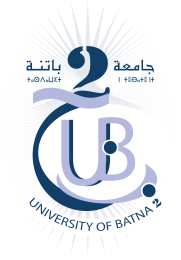 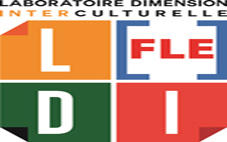 WEBINAIRE INTERNATIONAL PLURIDISCIPLINAIRE12 ET 13 OCTOBRE 2021Discours de femmes et femmes dans le discoursArgumentaire L’ethno-sociolinguistique dont l'objet est d'examiner les rapports existant entre la langue d'une part, et la société et la culture d'autre part se soustrait d’étudier la langue comme le voulait Saussure « en elle-même et pour elle-même ». C’est à travers l’importance de ces rapports qui existent entre culture et langue que cette dernière se conçoit comme le lieu privilégié pour saisir une grande partie des aspects socioculturels. Sapir (1968) dans sa conception du langage, le définit comme «le guide symbolique de la culture». Saisir un univers culturel ou une vision du monde reviendrait à saisir les concepts signifiés par la langue dans un groupe social. La société est conséquemment l’organisation des individus partageant les mêmes règles du langage et de compréhension du comportement culturel qui s’accumulent réciproquement. Le langage est donc à la fois culturel et social.	Or, c’est dans le discours qui est intrinsèquement un phénomène cognitif qui implique la représentation de significations conceptuelles que nous découvrons le système de valeurs sous-jacent imposé comme idéal de vie. « Les discours donnent voix aux conceptions culturelles et historiques de la langue, et permettent d’accéder à des systèmes socialement situés de représentations, qui peuvent être examinés à plusieurs niveaux. » (Moore et Py,  2008, p. 271)	Il est question lors de cet événement, d’aborder une problématique culturelle particulière à savoir la condition et l’image de la femme dans les sociétés modernes ou traditionnelles en envisageant le discours sous toutes ses formes (médias, textes de presse, discours religieux, discours des internautes, conversations ordinaires, textes littéraires, proverbes, chansons, textes dans les manuels scolaires, etc.) qui circule d’une part sur la femme et d’autre part sur les propriétés mêmes du discours féminin. 	Cette réflexion s’inscrit dans un contexte marqué par « la révolution féministe » qui a abouti à des changements notables du rôle et du statut féminins dans le monde contemporain. Les revendications féministes portées par des mouvements associatifs prennent de plus en plus d’ampleur à travers le monde et tendent vers l’affirmation des droits de la femme : sa visibilité, l’égalité des salaires, le respect de son corps par une « désobjétisation » impérative de sa personne, en finir avec les violences faites aux femmes (féminicide, harcèlement de tout genre…), etc. 	Ce colloque, de par son positionnement dans le vaste domaine de l’analyse de discours, cherche à privilégier la multidisciplinarité pour s’ouvrir à des réflexions de différents espaces. Les propositions de contribution pourront s’inscrire en sciences du langage, en littérature ou en didactique.     Nous invitons les chercheur.e.s à soumettre des propositions portant, entre autres, sur :- La femme dans les medias ;- La  femme dans les manuels scolaires - La femme dans l’espace public ;  - La femme et la création artistique ; - La femme et les religions ; - Sentiments, attitudes et opinions des femmes ; - Le discours féministe ;- Le parler féminin ; - L’écriture féminine ;- L’écriture inclusive ;- Corpus et outils pour l’analyse du discours ;Bibliographie indicative :Allain, M.L., Blanc, B E., Renard., J. et  Zabunyan, E. (2020).  Constellations subjectives pour une histoire féministe de l’art. iXe. Charaudeau, P. (2021). La langue n’est pas sexiste. D’une intelligence du discours de féminisation. Le Bord de l’eau. Crabbé, B., Desfosse, M.L., Gaiardo, L., Verlaeckt, G. et Wilwerth, E. (1990). Les Femmes dans les livres scolaires. Margada.Decroux-Masson, A. (1979). Papa lit, maman coud. Les manuels scolaires en bleu et rose. Denoël-Gonthier. Déjeux, J. (1994). La littérature féminine de langue française Au Maghreb. Karthala Cromier, S. et Brugeilles. (2005). Analyser les représentations du masculin et du féminin dans les manuels scolaires. CEPED.  Labov, W. (1998). Vers une réévaluation de l’insécurité linguistique des femmes. Dans  Singy, P (dir.), Les femmes et la langue : l'insécurité linguistique en question (p.25-35). Lausanne, Delachaux et Niestlé.Lenoble-Pinson, M. (2006). Chercheuse? Chercheur? Chercheure? Mettre au féminin les noms de métier et les titres de fonction. Revue belge de philologie et d'histoire, 3(84), 637-652. https://www.persee.fr/doc/rbph_0035-0818_2006_num_84_3_5033 Ferrand, M. (2004). Féminin Masculin. La DécouverteMartini, E (dir.). (2002). La Femme. Ce qu’en disent les religions. L’Atelier.Mihindou, M. (2014). En finir avec le harcèlement de rue. Ballast, 1, 52-63. https://www.cairn.info/revue-ballast-2014-1-page-52.htm#s1n2    Moore, D. et Py, B. (2008). Discours sur les langues et représentations sociales. Dans Zarate,G., Lévy, D. et Kramsch, C (dir.), Précis du plurilinguisme et pluriculturalisme (p.171-179). Archives contemporaines.Morsly, D. (1998). Femmes algériennes et insécurité linguistique. Dans Singy P. (éd.), Les femmes et la langue : l'insécurité linguistique en question (p.75-97). Lausanne, Delachaux et Niestlé. Rispail, M. (dir.). (2014). Rôles masculin et féminins dans les usages sociaux langagiers : quelles rencontres ? Quelles fractures ? Quelles dynamiques ? [numéro thématique]. Socles, 5.Bruno, P. et Butlen, M. (2008). (dir.).  Genre, sexisme et féminisme. Le français aujourd'hui, 163. Armand Colin. Sapir, E. (1968). Linguistique. Editions de Minuit. Didier, B. (1981). L’écriture-femme. PUF. Godineau, D. (2015). Les femmes dans la France moderne. Armand Colin.Pahud, S. et Paveau, M-A. (2017). Nouvelles argumentations féministes. Données empiriques et théorisation. Argumentation et Analyse du Discours.18. https://doi.org/10.4000/aad.2305 Sinigaglia-Amadio, S. (2010). Place et représentation des femmes dans les manuels scolaires en France : la persistance des stéréotypes sexistes. Nouvelles Questions Féministes, 2 (29), 46-59. Sinigaglia-Amadio, S. (2011). Le genre dans les manuels scolaires français. Des représentations stéréotypées et discriminatoires. Trema, 98-115. https://doi.org/10.4000/trema.2665 Viennot, E. (2014). Non, le masculin ne l’emporte pas sur le féminin. Petite histoire des résistances de la langue française. iXe.  Viennot, E., Haddad, R. et Sebagh, C. (2018). Le langage inclusif : pourquoi, comment. iXe. Zaidman, C. (2007). Femmes dans la Révolution selon les manuels. Les Cahiers du CEDREF, 15, 205-216.Présidents d’Honneur : Hacen Smadi, Recteur de l’Université Batna 2.Omar Ghouar, Doyen de la faculté des Lettres et Langues Étrangères.Président du webinaire :Bendiha Djamel.Responsables du webinaire : Hadjarab Soraya (Responsable scientifique).Aissi Radhia (Présidente du comité d’organisation).  Comité scientifique :Abdessemed Nadjiba, HDR Univ. Batna 2 ; Ait Dahmane karima, Pr Univ. Blida 2 ; Aissi Radhia, HDR Univ. Batna 2 ; Baba Saci-Redouane Souad, HDR Univ. Sétif 2 ; Bedjaoui Wafa, HDR Univ. Alger 2; Bendiha Djamel, HDR Univ. Batna 2; Belkacem Mohamed Amine, HDR Univ. Batna 2; Benguesmia Mehdia, HDR Univ. Batna 2 ; Bessai Bachir, HDR Univ. Bejaia ; Boubakour Samira, Pr Univ. Batna 2 ; Boudjir Ilhem, HDR Univ. Batna 2 ; Chachou Ibtisem, Pr Univ. Mostaganem ; Dakhia Abdelouahed, Pr Univ. Biskra ; Faid Saleh, HDR Univ Msila ; Femmam Chafika, Pr Univ Biskra ; Fetita Belkacem kamel-eddine, HDR Univ. Ouargla ; Haddadi Radhia, HDR Univ. Batna 2 ; Hadjarab Soraya, HDR Univ. Batna 2 ; Khadhraoui Said, Pr Univ Batna 2 ; Khadhraoui Errime, HDR Univ. Batna 2 ; Khennour Salah, Pr Univ. Ouargla ; Manaa Gaouaou, Pr CU. Barika; Maghraoui Amina, HDR Univ. Mostaganem; Meziani Amina, HDR Univ. Batna 2; Sahli Farida, HDR Univ. Batna 2; Sini Cherif, Pr Univ. Boumerdès.   Comité d’organisation:Aissi Radhia ; Ait Mohend Said Tiziri ; Akkal Samah ; Barberis Souhila ;  Behloul Salah ;  Berghout Elhadj, Bouhadid Nadia ; Bouhidel Abdelkader ; Bousaad Assia ; Benzaroual Tarek ; Dejeffali Mayssa ; Djouimaa Nabila ; Fredj Radhia ; Guettala Amel ; Hadjarab Soraya ; Hamdad Amel ; Kahlat Messaoud ; Khedri Ibtissem ; Khedri Ilyes ; Leboukh Lamia, Messaour Riadh, Messaoudani karim.  Calendrier : - Diffusion de l’appel à communication : 01 juin.   - Date limite de soumission des propositions : 31 août.  - Notification aux auteurs : 15 septembre. - Programme définitif : 5 octobre. Format des contributions : communication orale, en français, de 15 à 20 minutes. (Ateliers thématiques).  Les modalités de soumissionLes propositions de contribution devront comprendre : titre, nom(s) et prénom(s),  établissement de rattachement, courriel, résumé de maximum 500 mots, axe de recherche, 4 à 5 mots-clés et une courte bibliographie de cinq références (non comprise dans le nombre total des mots). Le résumé comportera : la problématique, le corpus de l’étude, la méthodologie adoptée, les principaux résultats obtenus ou attendus. Les propositions seront envoyées à l’adresse du webinaire : webinaire.discoursdefemmes@gmail.com 